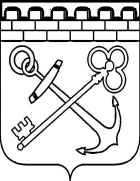 КОМИТЕТ ПО ПЕЧАТИ И СВЯЗЯМ С ОБЩЕСТВЕННОСТЬЮЛЕНИНГРАДСКОЙ ОБЛАСТИП Р И К А Зот __марта 2019 года  № __Об утверждении Положения о конкурсной комиссии
по проведению конкурсного отбора среди соискателей, претендующих
на получение субсидий из областного бюджета Ленинградской области
в целях финансового обеспечения затрат в связи с производством продукции и вещанием региональных телеканалов Ленинградской области в рамках государственной программы Ленинградской области «Устойчивое общественное развитие в Ленинградской области»
и об утверждении формы договора для предоставления субсидий
из областного бюджета Ленинградской области в связи с производством продукции и вещанием региональных телеканалов Ленинградской области В соответствии постановлением Правительства Ленинградской области от 15.03.2019 № 98 «Об утверждении Порядка предоставления субсидий из областного бюджета Ленинградской области в целях финансового обеспечения затрат в связи с производством продукции и вещанием региональных  телеканалов Ленинградской области в рамках государственной программы Ленинградской области «Устойчивое общественное развитие в Ленинградской области» п р и к а з ы в а ю:Утвердить положение о конкурсной комиссии по проведению конкурсного отбора среди соискателей, претендующих на получение субсидий из областного бюджета Ленинградской области в целях финансового обеспечения затрат в связи с производством продукции и вещанием региональных телеканалов Ленинградской области «Устойчивое общественное развитие в Ленинградской области» согласно Приложению №1 к приказу.Утвердить форму договора о предоставлении субсидий из областного бюджета Ленинградской области в связи с производством продукции и вещанием региональных телеканалов Ленинградской области согласно Приложению №2 к приказу. Контроль за исполнением приказа оставляю за собой. Исполняющий обязанности председателя Комитета	                                                           Д.Б. ФоменкоПОЛОЖЕНИЕо конкурсной комиссии по проведению конкурсного отбора среди соискателей, претендующих на получение субсидий из областного бюджета Ленинградской области в целях финансового обеспечения затрат в связи с производством продукции и вещанием региональных телеканалов Ленинградской области в рамках государственной программы Ленинградской области «Устойчивое общественное развитие в Ленинградской области»
1. Общие положения1.1. Настоящее Положение устанавливает порядок деятельности конкурсной комиссии по проведению конкурсного отбора среди соискателей на право получения ими субсидий из областного бюджета Ленинградской области в целях финансового обеспечения затрат в связи с производством продукции и вещанием региональных телеканалов Ленинградской области.1.2. В своей деятельности конкурсная комиссия руководствуется Конституцией Российской Федерации, федеральным законодательством, Уставом Ленинградской области, областными законами, правовыми актами Губернатора Ленинградской области, правовыми актами Правительства Ленинградской области, нормативными правовыми актами Комитета
по печати и связям с общественностью Ленинградской области, а также настоящим Положением.1.3. Конкурсная комиссия является совещательным коллегиальным органом и осуществляет свою работу на общественных началах. Организационное обеспечение работы конкурсной комиссии осуществляет Комитет по печати и связям с общественностью Ленинградской области (далее – Комитет).2. Порядок формирования конкурсной комиссии2.1. Конкурсная комиссия формируется Комитетом из числа лиц, обладающих высокой квалификацией и опытом работы в сфере средств массовой информации, в том числе из представителей органов государственной власти Ленинградской области.2.2. В состав конкурсной комиссии входят члены конкурсной комиссии, председатель конкурсной комиссии и секретарь конкурсной комиссии. Общее число членов конкурсной комиссии составляет
не менее 8 (восьми) человек. 2.3. Председателем конкурсной комиссии является председатель Комитета.3. Полномочия конкурсной комиссии3.1. Персональный состав конкурсной комиссии утверждается правовом актом Комитета и размещается на официальном сайте Комитета
 в информационно-телекоммуникационной сети «Интернет». 3.2. Председатель конкурсной комиссии осуществляет следующие функции:- руководит деятельностью конкурсной комиссии;- утверждает повестку дня, дату, время и место проведения заседания конкурсной комиссии;- определяет перечень приглашенных лиц;- подписывает от имени конкурсной комиссии документы, подготовленные в связи с осуществлением деятельности конкурсной комиссии;- осуществляет иные полномочия, необходимые для организации надлежащей деятельности конкурсной комиссии;- ведет заседание конкурсной комиссии, а также обеспечивает
и контролирует выполнение решений конкурсной комиссии;3.3. При временном отсутствии председателя конкурсной комиссии его полномочия осуществляет один из членов конкурсной комиссии, назначаемый председателем конкурсной комиссии.3.4. Члены конкурсной комиссии:- рассматривают заявки, поступившие в связи с проведением конкурсного отбора среди соискателей, претендующих на получение субсидий
из областного бюджета Ленинградской области (далее – заявка, конкурсный отбор);- участвуют в обсуждении вопросов, внесенных в повестку дня заседания конкурсной комиссии;- проверяют правильность отражения в протоколе содержания выступлений;- принимают решение о предоставлении (отказе в предоставлении) субсидий;- участвуют в заседаниях конкурсной комиссии лично без права замены;-осуществляют иные полномочия, необходимые для надлежащего осуществления своей деятельности. 3.5. Секретарь конкурсной комиссии:- обеспечивает ознакомление членов конкурсной комиссии с заявками, представленными на конкурсный отбор;- осуществляет подготовку документации для проведения заседания конкурсной комиссии;- ведет протокол заседания конкурсной комиссии;- организует хранение протоколов, составленных в ходе проведения конкурсного отбора и документов, относящихся к организации конкурсного отбора и деятельности конкурсной комиссии.3.6. Решение конкурсной комиссии по результатам проведения конкурса принимается открытым голосованием простым большинством голосов от общего числа членов конкурсной комиссии, присутствующих
 на заседании.При равенстве голосов решающим является голос председателя конкурсной комиссии.4. Порядок деятельности конкурсной комиссии4.1. В целях проведения конкурсного отбора конкурсная комиссия:- на первом этапе конкурсного отбора рассматривает конкурсные заявки соискателей, претендующих на получение субсидий из областного бюджета Ленинградской области в целях финансового обеспечения затрат в связи с производством продукции и вещанием региональных телеканалов Ленинградской области, проводит анализ на предмет соответствия соискателей критериям отбора, а также на соответствие требованиям Порядка предоставления субсидий, о чем в протоколе делается отметка;- на втором этапе конкурсного отбора осуществляет оценку заявок,
о чем в протоколе делается отметка;- обобщает и анализирует результаты рассмотрения заявок;- принимает решение о признании соискателей победителями конкурсного отбора;- рассматривает конфликтные ситуации, возникшие в ходе рассмотрения заявок и проведения конкурсного отбора, и принимает меры
по их разрешению;- при необходимости, дает разъяснения по вопросам, связанным
с проведением конкурсного отбора.4.2. Заседание конкурсной комиссии считается правомочным,
если на нем присутствует не менее двух третей от общего числа ее членов.4.3. В случае если член конкурсной комиссии лично (прямо или косвенно) заинтересован в итогах конкурсного отбора или имеются иные обстоятельства, способные повлиять на участие члена конкурсной комиссии
в заседании конкурсной комиссии, он обязан проинформировать об этом конкурсную комиссию до начала рассмотрения заявок и прекратить участие
в заседании конкурсной комиссии. Под личной заинтересованностью члена конкурсной комиссии понимается возможность получения им доходов
в денежной либо натуральной форме, доходов в виде материальной выгоды непосредственно для члена конкурсной комиссии, его близких родственников, а также граждан или организаций, с которыми член конкурсной комиссии связан финансовыми или иными обязательствами.4.4. К обстоятельствам, исключающим возможность участия члена конкурсной комиссии в заседании конкурсной комиссии, относятся:а) участие (в том числе в течение последних 12 месяцев) члена конкурсной комиссии или его близких родственников в деятельности организации, являющейся участницей конкурсного отбора, в качестве учредителя, члена коллегиального органа, единоличного исполнительного органа или работника;б) наличие (в том числе в течение последних 2 лет) у члена конкурсной комиссии или его близких родственников договорных отношений
с организацией, являющейся участницей конкурсного отбора;в) получение (в том числе в течение последних 2 лет) членом конкурсной комиссии или его близкими родственниками денежных средств, иного имущества, материальной выгоды (в том числе в виде безвозмездно полученных работ, услуг) от организации, являющейся участницей конкурсного отбора;г) наличие (в том числе в течение последних 2 лет) у члена конкурсной комиссии или его близких родственников судебных споров с организацией, являющейся участницей конкурсного отбора, ее учредителем или руководителем;д) участие (в том числе в течение последних 12 месяцев) члена конкурсной комиссии на безвозмездной основе в работе организации, являющейся участницей конкурсного отбора;е) оказание членом конкурсной комиссии содействия организации, являющейся участницей конкурсного отбора, в подготовке заявки 
(за исключением случаев консультирования на безвозмездной основе путем ответов на вопросы по подготовке Заявки);ж) иные обстоятельства, способные повлиять на участие члена конкурсной комиссии в работе конкурсной комиссии.4.5. При наличии обстоятельств, указанных в пункте 4.4. настоящего Положения, ставших известными конкурсной комиссии, конкурсная комиссия принимает решение об исключении члена из конкурсной комиссии на период проведения заседания конкурсной комиссии.4.6. Информация о наличии у члена конкурсной комиссии личной заинтересованности в итогах конкурсного отбора или иных обстоятельствах, способных повлиять на участие члена конкурсной комиссии в работе конкурсной комиссии, а также решения, принятые конкурсной комиссией 
по результатам рассмотрения такой информации, указываются в протоколе заседания конкурсной комиссии.ДОГОВОР № ______О ПРЕДОСТАВЛЕНИИ СУБСИДИЙ ИЗ ОБЛАСТНОГО БЮДЖЕТАЛЕНИНГРАДСКОЙ ОБЛАСТИ В ЦЕЛЯХ ФИНАНСОВОГО ОБЕСПЕЧЕНИЯ ЗАТРАТ В СВЯЗИ С ПРОИЗВОДСТВОМ 
ПРОДУКЦИИ И ВЕЩАНИЕМ РЕГИОНАЛЬНЫХ ТЕЛЕКАНАЛОВ ЛЕНИНГРАДСКОЙ ОБЛАСТИ ________________________________________(наименование телерадиокомпании) Санкт-Петербург                                                  "____" _________________ г.Комитет по печати и связям с общественностью Ленинградской области, именуемый в дальнейшем «Главный распорядитель», в лице _____________________, действующего на основании _____________________, с одной стороны, и__________________________________________________________________,
(наименование юридического лица; ФИО индивидуального предпринимателя)именуемый в дальнейшем «Получатель», в лице__________________________________________________________________ (наименование должности, фамилия, имя, отчество лица, представляющего Получателя)действующего на основании __________________________________________________________________,
(Устав для юридического лица, свидетельство о государственной регистрации для индивидуального предпринимателя, доверенность)далее именуемые «Стороны», в соответствии с Бюджетным кодексом Российской Федерации, областным законом Ленинградской области 
от 20.12.2018  № 130-оз «Об областном бюджете Ленинградской области
на 2019 год и на плановый период 2020 и 2021 годов», постановлением Правительства Ленинградской области от 15.03.2019 № 98 «Об утверждении Порядка предоставления субсидий из областного бюджета Ленинградской области в целях финансового обеспечения затрат 
в связи с производством продукции и вещанием региональных телеканалов Ленинградской области «Устойчивое общественное развитие 
в Ленинградской области» (далее – Порядок) заключили настоящий договор (далее – Договор) о нижеследующем.Предмет договораПредметом настоящего Договора является предоставление Получателю из областного бюджета Ленинградской области в ___ году субсидии в рамках подпрограммы «Общество и власть» государственной программы Ленинградской области «Устойчивое общественное развитие 
в Ленинградской области» (далее – Субсидия), в целях финансового обеспечения затрат Получателя, возникших с 01.01.20__ г. по 31.12.20__ г., связанных с производством продукции и вещанием регионального телеканала Ленинградской области____________________________________________________________                                                          (наименование издания) по кодам классификации расходов бюджетов Российской Федерации: _____________________________________________________________________________ (код  главного распорядителя средств областного бюджета, раздел, подраздел, целевая статья, вид расходов)Субсидия предоставляется в целях создания условий для эффективного взаимодействия органов государственной власти с обществом.Размер субсидииРазмер Субсидии, предоставляемой Получателю, составляет __________ рублей (_______________________________________________).                                                          (сумма прописью)2.2. В случае увеличения бюджетных ассигнований Комитет принимает решение о предоставлении дополнительных средств Получателю, при этом общий объем предоставленных средств в течение года не должен превышать __ % запрашиваемых средств Получателем.3. Условия предоставления субсидииСубсидия предоставляется при выполнении следующих условий:3.1. Получатель является ________________________, соответствует  критериям отбора, установленным Порядком, отобран по итогам конкурса, проведенного в соответствии с Порядком.3.2.	На день подачи заявки на участие в конкурсном отборе, Получатель:3.2.1.	Не имел неисполненной обязанности по уплате налогов, сборов, страховых взносов, пеней, штрафов, процентов, подлежащих уплате 
в соответствии с законодательством Российской Федерации о налогах 
и сборах;3.2.2.	Не имел просроченной задолженности по возврату в областной бюджет Ленинградской области субсидий и бюджетных инвестиций, или просроченной задолженности перед областным бюджетом Ленинградской области;3.2.3.	Получатель:юридическое лицо – не находится в процессе реорганизации, ликвидации, банкротства/- индивидуальный предприниматель – не прекратил деятельность в качестве индивидуального предпринимателя;3.2.4.	Не являлся иностранным юридическим лицом или российским юридическим лицом, в уставном (складочном) капитале которого доля участия иностранных юридических лиц, местом регистрации которых является государство или территория, включенные в утверждаемый Министерством финансов Российской Федерации перечень государств 
и территорий, предоставляющих льготный налоговый режим налогообложения и (или) не предусматривающих раскрытия и предоставления информации при проведении финансовых операций (оффшорные зоны) в отношении таких юридических лиц, в совокупности превышает 50 процентов.3.2.5.	Не получал средств из областного бюджета Ленинградской области в соответствии с иными нормативными правовыми актами Ленинградской области, помимо Порядка, на цели, указанные в разделе 1 настоящего Договора.3.2.6. Не включен в реестр недобросовестных поставщиков.3.3.	Получатель направляет на достижение целей, указанных в разделе 1 настоящего Договора, собственные и (или) привлеченные средства (без учета средств Субсидии и иных средств, полученных из бюджетов бюджетной системы Российской Федерации) в размере не менее ___ процентов общего объема Субсидии / в объеме не менее ____________ рублей.3.4. Субсидия используется на финансовое обеспечение затрат 
по следующим направлениям расходов, установленным пунктом.1.5. Порядка.3.5. Получатель представляет Главному распорядителю документы,подтверждающие факт произведенных Получателем затрат, на обеспечение: - копии договоров аренды, договоров на выполнение работ, оказание услуг, поставку товаров, связанных с достижением целей финансового обеспечения; - копии расчетных ведомостей по оплате труда работников, выплату вознаграждений по договорам гражданско-правового характера, связанных с достижением целей финансового обеспечения;- копии платежных поручений по оплате страховых взносов с заработной платы работников и вознаграждений по договорам гражданско-правового характера, взносов по страхованию от несчастных случаев на производстве и профессиональных заболеваний; - копии актов и платежных поручений; - копии иных первичных учетных документов, на основании которых ведется бухгалтерский учет (в соответствии с требованиями Федерального закона от 06.12.2011 № 402-ФЗ «О бухгалтерском учете») и финансово-хозяйственных документов, связанных с достижением целей финансового обеспечения (далее – отчетные документы). 3.6. Получатель дает согласие на осуществление Главным распорядителем иорганом государственного финансового контроля проверок соблюдения Получателем условий, целей и порядка предоставления субсидий.3.7. Не допускается приобретение Получателем за счет средств Субсидии иностранной валюты, за исключением операций, осуществляемых в соответствии с валютным законодательством Российской Федерации при закупке (поставке) высокотехнологичного импортного оборудования, сырья и комплектующих изделий, а также связанных с достижением целей предоставления этих средств иных операций, определенных Порядком.3.8. Не использованные в отчетном финансовом году остатки Субсидий направляются Получателем на цели, указанные в пункте 1.1 настоящего Договора, при принятии Главным распорядителем по согласованию с комитетом финансов Ленинградской области решения о наличии потребности в указанных расходах в установленном порядке.3.9. В случае недостижения показателей результативности, а также установления по итогам проверок, проведенных Главным распорядителем или органом государственного финансового контроля Ленинградской области, факта нарушения условий, целей и порядка предоставления субсидий, определенных настоящим Порядком и заключенным договором, а также в случаях образования неиспользованного в отчетном финансовом году остатка субсидии и отсутствия решения Комитета, принятого 
по согласованию с Комитетом финансов Ленинградской области, о наличии потребности в указанных средствах, предусмотренных заключенным Договором, возврат средств в областной бюджет Ленинградской области производится в добровольном порядке в установленные в письменном требовании Главного рачпорядителя или органа государственного финансового контроля Ленинградской области о возврате предоставленных средств областного бюджета Ленинградской области сроки или в течение 30 календарных дней со дня его получения, если срок не указан (датой уведомления считается дата получения такого уведомления по почте либо лично).3.10.  За нарушение срока добровольного возврата суммы субсидии получатель субсидии уплачивает штраф в размере 10% от суммы субсидии, подлежащей возврату, а также неустойку за каждый день просрочки исполнения соответствующего обязательства.Размер неустойки устанавливается в размере одной трехсотой ключевой ставки Центрального банка Российской Федерации, действующей на день уплаты неустойки, от суммы субсидии, подлежащей возврату.3.11. В случае отказа вернуть в добровольном порядке сумму субсидии, подлежащую возврату (с учетом штрафа и неустойки), неперечисления получателем субсидии полученных средств в областной бюджет Ленинградской области в течение срока установленного в письменном требовании Главного распорядителя или органа государственного финансового контроля Ленинградской области взыскание денежных средств осуществляется в соответствии с законодательством Российской Федерации. 3.12. Остаток субсидии, не использованный в текущем финансовом году, подлежит возврату получателем субсидии в областной бюджет Ленинградской области до 1 февраля года, следующего за отчетным.3.13.	Получатель дает согласие:3.13.1. На осуществление Главным распорядителем и органом государственного финансового контроля проверок соблюдения Получателем условий, целей и порядка предоставления субсидий.3.13.2. На осуществление санкционирования операций со средствами Субсидии в порядке, установленном Министерством финансов РФ.Порядок перечисления субсидии4.1. Формирование заявки на перечисление субсидии в объеме 75 % в целях финансового обеспечения затрат осуществляется Главным распорядителем на первом этапе, в течение 10 рабочих дней после подписания сторонами настоящего Города. 4.2. Формирование заявки на перечисление субсидий в объеме 25 % в целях финансового обеспечения затрат осуществляется Главным распорядителем на втором этапе в течение 15 рабочих дней, следующих за датой подписания сторонами акта о сумме затрат, произведенных получателем субсидии осуществляющим производство продукции регионального телеканала за три квартала 20__ года (январь – сентябрь).4.3. Денежные средства расходуются строго по видам расходов, указанных в смете расходов (Приложение № 3). Получатель субсидии вправе осуществлять перераспределение сумм планируемых затрат, установленных сметой расходов, между направлениями расходов, в пределах 10 (десяти) процентов от общей суммы затрат, установленной сметой расходов. Перераспределение средств между статьями направлений затрат более
10 (десяти) процентов допускается только по письменному согласованию
с Главным распорядителем.4.4. Перечисление субсидий осуществляется по платежным реквизитам Получателя субсидии, указанным в разделе 8 настоящего Договора.4.5. В случае досрочного израсходовании денежных средств Получателем, выделенных на первом этапе в размере 75 % Получателем предоставляется промежуточный свободный отчет, акта о выполнении за отчетный период обязательств, предусмотренных «дорожной картой» по достижению целевых показателей результативности использования субсидии, копии договоров на выполнение работ, оказание услуг, связанных с достижением целей финансового обеспечения затрат, копии актов и платежных поручений, копии иных первичных документов, на основании которых ведется бухгалтерский учет.  При принятии перечисленных в настоящем пункте Договора отчетных документов Главным распорядителем осуществляется второй этап перечисления субсидии в размере 25 % в целях финансового обеспечения затрат на счет Получателя в течение тридцати рабочих дней с момента предоставленного письменного заявления Получателя. 5. Права и обязанности Сторон5.1.1. Обеспечить предоставление Субсидии Получателю при соблюдении Получателем условий предоставления Субсидии, установленных настоящим Соглашением и Порядком.5.1.2. Установить показатели результативности в соответствии с приложением 1 к настоящему Соглашению и осуществлять оценку их достижения. Перечень тематических направлений предлагаемых для производства продукции, установлен распоряжением Комитета от ___№____.5.1.3. Осуществлять контроль за соблюдением Получателем условий, целей и порядка предоставления субсидий, а также условий и обязательств в соответствии с настоящим Соглашением путем проведения плановых и(или) внеплановых проверок, в том числе выездных, в порядке, установленном главным распорядителем бюджетных средств.5.1.4. В случае если Получателем допущены нарушения условий и обязательств, предусмотренных настоящим Соглашением, направлять Получателю требование об обеспечении возврата средств Субсидий в областной бюджет Ленинградской области в сроки, установленные действующим законодательством.5.1.5. В срок до 1 марта размещать отчетность о достижении Получателем значений показателей результативности использования Субсидии за предыдущий год на официальном сайте Администрации Ленинградской области.5.1.6. В случаях, определенных Порядком, направлять Получателю требование об обеспечении выплаты штрафных санкций в бюджет Ленинградской области.5.1.7. Выполнять иные обязательства, установленные бюджетным законодательством Российской Федерации, Порядком и настоящим Договором.5.1.8. Выполнять иные обязательства, установленные бюджетным законодательством Российской Федерации, Порядком и настоящим Договором.5.2. Главный распорядитель вправе: 5.2.2. Принимать в установленном порядке по согласованию с комитетом финансов Ленинградской области на основании обращения Получателя решение о наличии потребности в осуществлении в ________ году расходов, источником финансового обеспечения которых являются не использованные Получателем в _________ году остатки Субсидии.5.2.3. Осуществлять иные права, установленные бюджетным законодательством Российской Федерации, Порядком и настоящим Соглашением.5.3. Получатель обязан:5.3.1. Обеспечить выполнение условий предоставления Субсидии, указанных в Порядке и разделе 3 настоящего Договора.5.3.2. Обеспечить достижение значений показателей результативности предоставления Субсидии.5.3.3. Организовать учет достижения показателей результативности использования субсидий в ______ году.5.3.4. Представлять Главному распорядителю:отчет о достижении показателей результативности использования субсидийне позднее 10 рабочего дня, следующего за отчетным кварталом по форме, утвержденной приложением № 2 к настоящему Договору;финансовый отчет по договору о предоставлении субсидии не позднее 5 рабочего дня, следующего за отчетным кварталом, по форме, утвержденной  приложением № 4 к настоящему Договору;акт о сумме затрат, подлежащих финансовому обеспечению для получателя субсидии, осуществляющего производство продукции регионального телеканала по форме в соответствии с приложением № 5; получатель субсидии представляет в Комитет ежеквартально не позднее 5 дней с начала первого месяца квартала, следующего за отчетным;акт о выполнении за отчетный период обязательств, предусмотренных «дорожной картой» по достижению целевых показателей результативности использования субсидии не позднее 5 рабочего дня, следующего за отчетным кварталом, по форме, утвержденной  приложением № 6 к настоящему Договору.5.3.5. Включать в договоры (соглашения), заключенные в целях исполнения обязательств по Соглашению, согласие лиц, являющихся поставщиками (подрядчиками, исполнителями), на осуществление Главным распорядителем и органом государственного финансового контроля проверок соблюдения ими условий, целей и порядка предоставления субсидий (за исключением государственных (муниципальных) унитарных предприятий, хозяйственных товариществ и обществ с участием публично-правовых образований в их уставных (складочных) капиталах, а также коммерческих организаций с участием таких товариществ и обществ в их уставных (складочных) капиталах).5.3.6. Вести обособленный учет операций со средствами Субсидии.5.3.7. Обеспечить расходование средств Субсидии на цели и в соответствии с направлениями расходов, определенными Порядком предоставления Субсидии.5.3.8. Не допускать образования задолженности по платежам в бюджеты всех уровней бюджетной системы Российской Федерации и государственные внебюджетные фонды.5.3.9. Не допускать образования задолженности по выплате заработной платы работникам.5.3.10. Выплачивать в ______ году заработную плату работникам не ниже размера, установленного региональным соглашением о минимальной заработной плате в Ленинградской области.5.3.11. Представлять документы и материалы, оказывать содействие Главному распорядителю и органу государственного финансового контроля по их обращениям при проверке соблюдения Получателем условий, целей и порядка предоставления субсидий, условий и обязательств в соответствии с настоящим Соглашением в срок не позднее _______ рабочих дней со дня поступления соответствующего обращения.5.3.12. Обеспечить исполнение требований Главного распорядителя об обеспечении возврата средств Субсидии в бюджет Ленинградской области, указанных в пункте 5.1.4 настоящего Соглашения.5.3.13. Обеспечить исполнение требований Главного распорядителя об обеспечении выплаты штрафных санкций в бюджет Ленинградской области, указанных в пункте 5.1.6 настоящего Соглашения.5.3.14. В случае образования в ______ году остатка Субсидии на финансовое обеспечение затрат, потребность в котором не подтверждена главным распорядителем, Получатель обязан осуществить возврат средств областного бюджета Ленинградской области в порядке и сроки, утвержденные комитетом финансов Ленинградской области.5.3.15. Письменно сообщать Главному распорядителю о возбуждении в отношении получателя субсидий производства по делу:- о несостоятельности (банкротстве),- о задолженности по налогам и иным обязательным платежам в бюджеты бюджетной системы Российской Федерации,- о задолженности перед работниками по заработной плате,представив заявление о прекращении выплаты субсидий в день, когда Получателю субсидий стало известно о возбуждении в отношении его производства по указанным обстоятельствам.5.3.16. Уведомить Главного распорядителя о принятии решения о реорганизации в недельный срок с даты принятия такого решения.5.3.17. В случае изменения реквизитов Получателя в недельный срок заключить дополнительное соглашение к настоящему Соглашению.5.3.18. Обеспечить полноту и достоверность сведений и материалов, представляемых Главному распорядителю и органу государственного финансового контроля в соответствии с настоящим Соглашением.5.3.19. Выполнять иные обязательства, установленные бюджетным законодательством Российской Федерации, Порядком и настоящим Соглашением.5.3.16. Документы, указанные в пунктах 5.3.4. и 3.5, представляются в Комитет с сопроводительным письмом.5.3.18. Главный распорядитель в течение 10 дней с даты предоставления документов, указанных в пункте 3 настоящего порядка, осуществляет рассмотрение и проверку представленных документов.Если при приемке были выявлены устранимые недостатки получатель субсидии по требованию Главного распорядителя и в установленные им сроки производит исправления, доработку представленных в соответствии с пунктами 5.3.4. и 3.5.. настоящего Договора документов. При этом устранимые недостатки определяет Главный распорядитель. При неоднократном не устранении недостатков, документы, указанные в пунктах 5.3.4. и 3.5. настоящего Договора, считаются не представленными Комитету в целом.5.3.20. При необходимости Комитет имеет право запрашивать в дополнение к документам, предусмотренным пунктами 5.3.4. и 3.5. настоящего Договора, документы, подтверждающие соблюдение порядка, целей и условий предоставления субсидии.5.3.21. По результатам рассмотрения и проверки представленных в соответствии с пунктами 5.3.4. и 3.5. настоящего Договора документов Главный распорядитель  при отсутствии нарушений не позднее 10 (десяти) рабочих дней со дня их получения, подписывает акт сумме затрат за отчетный период.5.4. Получатель вправе:5.4.1. Обратиться к Главному распорядителю за разъяснениями в связи с исполнением настоящего Договора.5.4.2. Осуществлять иные права, установленные бюджетным законодательством Российской Федерации, Порядком и настоящим Договором.6. Ответственность Сторон6.1. В случае неисполнения или ненадлежащего исполнения своих обязательств по настоящему Договору Стороны несут ответственность в соответствии с законодательством Российской Федерации.7. Заключительные положения7.1. Споры, возникающие между Сторонами в связи с исполнением настоящего Договора, решаются ими по возможности путем проведения переговоров с оформлением соответствующих протоколов или иных документов. При недостижении согласия споры между Сторонами решаются в судебном порядке.7.2.Договор вступает в силу после  его  подписания Сторонами и действует до _____________________________________________________________.              (определенной даты исполнения Сторонами своих обязате7.3. Изменение настоящего Договора осуществляется по инициативе Сторон в письменной форме в виде дополнительного соглашения к настоящему Договору, которое является его неотъемлемой частью и вступает в действие после его подписания Сторонами.7.4. Расторжение Договора возможно при взаимном согласии Сторон.7.5. Расторжение Договора в одностороннем порядке возможно по требованию Главного распорядителя в случаях:- объявления Получателя несостоятельным (банкротом) в порядке, установленном законодательством;- приостановления деятельности Получателя в порядке, предусмотренном Кодексом Российской Федерации об административных правонарушениях;- принятия решения о ликвидации Получателя;- наступления обстоятельств, в силу которых Получатель больше не соответствует требованиям, предъявляемым к юридическим лицам, имеющим право на получение субсидии;- снятия Получателя с регистрационного учета в налоговых органах Ленинградской области;- неисполнения Получателем обязательств, установленных пунктом 5.3 настоящего Договора;- невыполнения условий предоставления Субсидии, установленных Порядком и настоящим Договором;- недостижения Получателем установленных настоящим Договором значений показателей результативности предоставления Субсидий;- нарушения Получателем обязанностей, предусмотренных настоящим Договором.7.6. Договор заключается в двух экземплярах, имеющих равную юридическую силу, по одному для каждой из Сторон.7.7. Неотъемлемой частью настоящего Договора являются следующие приложения:Приложение № 1. Показатели результативности использования субсидии.Приложение № 2. Отчет о достижении показателей результативности использования субсидии (Форма). Приложение № 3. Смета расходов для обеспечения затрат в связи с производством продукции и вещанием регионального телеканала Ленинградской области;Приложение № 4. Финансовой отчет по договору о предоставлении субсидии (Форма).Приложение № 5. Акт о сумме затрат, подлежащих финансовому обеспечению для получателя субсидии, осуществляющего производство продукции регионального телеканала (Форма).Приложение № 6. Акт о выполнении за отчетный период обязательств, предусмотренных «дорожной картой» по достижению целевых показателей результативности использования субсидии (Форма) Приложение №7. Перечень тематических направлений предлагаемых для производства продукции.8. Юридические адреса и платежные реквизиты и подписи Сторон9. Подписи СторонМ.П.                                                                     М.П.Приложение № 1к Договору от «____» ___________ 20__ г. № ____Показатели результативности предоставления субсидииМ.П.                                                                     М.П.Приложение № 2к Договору от «____» ___________ 20__ г. № ____                                                                                                                                                                             (Форма) Отчет о достижении показателей результативности использования субсидиипо состоянию на _______________ 20____ года Наименование Получателя_______________________Руководитель Получателя  _______________  _________  _____________________(уполномоченное лицо)      (должность)    (подпись)  (расшифровка подписи)Исполнитель       __________________  _______________  _________________                      (должность)          (ФИО)          (телефон)"__"______________ 20__ г.Приложение 3к Договору от «____» ___________ 20__ г. № ____СМЕТА РАСХОДОВ для обеспечения затрат в связи с производством продукции и вещанием регионального телеканала Ленинградской области__________________________________________________________________________(наименование получателя субсидии) ---------------------------------------------------------------------------------------------(наименование СМИ)М.П.                                                                     М.П.Приложение 4к Договору от «____» ___________ 20__ г. № ____ (Форма)ФИНАНСОВЫЙ ОТЧЕТ ПО ДОГОВОРУ О ПРЕДОСТАВЛЕНИИ СУБСИДИИ от «____» ___________ 2019 г. № ____Наименование Получателя _______________________в период с ____________по ____________ 20____ годаПриложение 5к Договору от «____» ___________ 20__ г. № ____ (Форма)АКТо сумме затрат, произведенных получателем субсидии осуществляющим производство продукции регионального телеканала от "____"___________ 2019 г.за период _________ квартал 2019 годаКомитет по печати и связям с общественностью  Ленинградской области, именуемый далее «Комитет», в лице _____________________________, действующего на основании _____________________________, с одной стороны, и получатель субсидии ____________________________________________________________________________________________,(полное наименование юридического лица,)именуемый далее «Редакция», в лице __________________________________________________________, (должность, фамилия, имя, отчество)действующего на основании ___________________________________________________________________               (наименование документа о полномочиях, свидетельство о регистрации)_____________________________________________________________________________________________ ______________________________________, с другой стороны, составили настоящий акт о том, что  финансовому обеспечению согласно условиям договора № ____ от ____________ 2019 г.  подлежат следующие виды расходов:.Всего зачтено затрат, произведенных за счет средств субсидий из областного бюджета Ленинградской области, подтвержденных первичными отчетными документами: (________________)руб.__ коп.Целевые показатели «дорожной карты» по договору от ____№ ____ достигнуты в количестве  ____единиц в установленные сроки.Остаток неисполненных средств субсидий из областного бюджета Ленинградской области составляет (________________)руб.__ коп.Юридические адреса и платежные реквизиты и подписи СторонПодписи СторонМ.П.                                                                     М.П.Приложение 6к Договору от «____» ___________ 20__ г. № ____(Форма)Акт о выполнении за отчетный период обязательств, предусмотренных «дорожной картой» по достижению целевых показателей результативности использования субсидии к договору №___  от ________ 20___ г.за период с ____________по ____________ 20____ года__________________________________________________________________________(наименование получателя субсидии) ---------------------------------------------------------------------------------------------(наименование СМИ)Производство и трансляция телевизионных программ, телевизионной продукции в соответствии с тематическими направлениями, предлагаемыми для производства продукции в 20__годуВ период с ____________по ____________ 20____ года Получатель субсидии также осуществил распространение телепрограмм, телевизионной продукции на сайте телеканала (наименование) в информационно-телекоммуникационной сети Интернет: Число уникальных посетителей сайта телеканала в информационно-телекоммуникационной сети Интернет по данным статистических счетчиковЧисло участников сообществ телеканала в социальных сетях Хронометраж прямого эфира и (или) трансляции в записи наиболее важных мероприятий освещение в формате прямого эфира и (или) трансляции в записи наиболее важных мероприятийПроизводство и распространение информационных материалов, производимого аудио/видео/фото контента, визуализированного и текстового контента, мультимедийного контента по социально значимым темам, материалов социальной рекламы.Приложение № 1 к приказу Комитета по печати и связям 
с общественностью Ленинградской области  от «_____»_____________2019 № ____Приложение № 2 к приказу Комитета по печати и связям 
с общественностью Ленинградской области  от «_____»_____________2019 № ____Комитет по печати и связям
с общественностью Ленинградской областиНаименование ПолучателяОГРН 1089847077000ОКТМО 40911000ОГРНОКТМОМесто нахождения: 191311, Санкт-Петербург,ул. Смольного, д. 3Тел.: (812) 611-40-63Место нахождения:   (юридический адрес)телефонИНН 7842378830КПП 784201001ИННКПППлатежные реквизиты: Лицевой счет № 03 356 976 001 в комитете финансов Ленинградской областиПлатежные реквизиты:Комитет по печати и связям
с общественностью Ленинградской областиСокращенное наименование   ПолучателяДолжность ______________________          (подпись, ФИО)Наименование должности  руководителя ______________________          (подпись, ФИО)Показатели результативности предоставления субсидииПоказатели результативности предоставления субсидииПоказатели результативности предоставления субсидииПоказатели результативности предоставления субсидииНаименование показателя, единицы измеренияПравила определения отчетных значений (источник данных или формула расчета)Дата, к которой должно быть достигнуто значение показателя (период, в течение которого должно непрерывно обеспечиваться достижение значения показателя)Значение показателя (или значения на начало и конец периода, за период)Комитет по печати и связям
с общественностью Ленинградской областиСокращенное наименование ПолучателяДолжность ______________________          (подпись, ФИО)Наименование должности  руководителя ______________________          (подпись, ФИО)N п/пНаименование субсидии/Цель субсидии (приводится, если не указана в наименовании субсидии)Показатели результативности предоставления субсидииПоказатели результативности предоставления субсидииПоказатели результативности предоставления субсидииПоказатели результативности предоставления субсидииПоказатели результативности предоставления субсидииПоказатели результативности предоставления субсидииN п/пНаименование субсидии/Цель субсидии (приводится, если не указана в наименовании субсидии)Наименование показателя, единицы измеренияПлановое значение показателяДата, к которой должно быть достигнуто значение показателяДостигнутое значение показателя на отчетную датуПроцент выполнения планаПричина отклонения№ п/пНаименование статьи расходовСумма расходов (в рублях)затраты на оплату труда и отчислений на социальные нужды штатных и внештатных сотрудников, задействованных для выполнения работ, по которым в плане мероприятий («дорожной карте») установлены показатели результативности с раздельным учетом затратаренда помещений, студий, съемочных площадок для организации и проведения съемокаренда помещений с целью размещения сотрудниковаренда технических средств и услуг по производству телепрограмм с использованием технических средств (передвижных телевизионных станций, телевизионных журналистских комплексов, спутниковых станций, аппаратной для монтажа и озвучивания телепрограмм и телевизионной продукции, видеоэкранов, светового оборудования, видеокамер, операторских кранов, дистанционно управляемых платформ, автовышек, другой съемочной техники, необходимой для производства программ, устройств ограждений мест съемок, кабельных каналов, коммутирующей аппаратуры, источников и элементов электропитания, услуги монтажеров, услуги по звукорежиссированию)затраты на приобретение съемочного оборудования (приборов, устройств), студийного и монтажного оборудования, систем линейного монтажа, звукового, осветительного и коммутационно-распределительного оборудования)аренды транспортных средств, услуги по перевозке сотрудников и съемочных бригад, по доставке оборудования, обеспечивающего проведение съемоккомандировочные расходызатраты на приобретение и (или) изготовление и (или) аренда декораций, их монтажу, демонтажу и хранениюзатраты на приобретение (прокат) реквизита, костюмов, гримазатраты на приобретение компьютерной и офисной техникизатраты на приобретение расходных материаловзатраты на ремонт и обслуживание оборудованиязатраты на оплату услуг по производству видеороликов, видеосюжетов, телевизионных программ;оплата услуг по изготовлению и использованию компьютерной графики, анимации, цветокоррекции изображения, обработке звуказатраты на приобретение прав использования объектов авторских и смежных прав (аудио-, фото- и видеоматериалов и иных объектов авторских и смежных прав) использование архивных материалов,- распространение сигнала телевизионных программзатраты на оплату услуг по лицензированию затраты на оплату мониторинга эфира каналазатраты на производство и распространение аудио/видео/фото контента, визуализированного и текстового контента, мультимедийного контента в информационно-телекоммуникационной сети «Интернет», включая социальные сети и другие платформызатраты на оплату услуг по технической поддержке, наполнению, развитию и продвижению сайта СМИ и мобильных ресурсов (услуги хостинга, аренда сервера для размещения сайта, расходы на регистрацию доменных имен, расходы на поисковую оптимизацию, услуги/работы по модернизации и (или) редизайну сайта)расходы на рекламу и продвижение телеканала и /или производимого им аудио/видео/фото контента, визуализированного и текстового контента, мультимедийного контента, в том числе в информационно-телекоммуникационной сети «Интернет» на различных платформахзатраты на приобретение программного обеспечения и неисключительных прав на программное обеспечение (расходы, связанные с получением прав по лицензионному соглашению; расходы по адаптации, настройке, внедрению и модификации для нужд конкретной организации программного обеспечения; расходы по сопровождению программного обеспечения), а также носителей информации необходимых для обеспечения производства продукции,  аудио/видео/фото контента, визуализированного и текстового контента, мультимедийного контента, в том числе в информационно-телекоммуникационной сети «Интернет» на различных платформах и их доведения до зрителя вещания телеканала и/или аудитории в информационно-телекоммуникационной сети «Интернет»Итого Итого Комитет по печати и связям
с общественностью Ленинградской областиСокращенное наименованиеПолучателяДолжность ______________________          (подпись, ФИО)Наименование должности  руководителя ______________________          (подпись, ФИО)№№ппНаправления затрат в соответствии с расчетом размера субсидииНаправления затрат в соответствии с расчетом размера субсидииКонтрагент, реквизиты договораКонтрагент, реквизиты договораРеквизиты первичных документовРеквизиты первичных документовСумма по документу (руб.)Сумма бюджетного финансирования (руб.)(Средства гранта)Собственные и/или привлеченные финансовые средства (руб.)Расчет отклоненияРасчет отклонения№№ппНаправления затрат в соответствии с расчетом размера субсидииНаправления затрат в соответствии с расчетом размера субсидииКонтрагент, реквизиты договораКонтрагент, реквизиты договораРеквизиты первичных документовРеквизиты первичных документовСумма по документу (руб.)Сумма бюджетного финансирования (руб.)(Средства гранта)Собственные и/или привлеченные финансовые средства (руб.)Расчет отклонения (экономия)Расчет отклонения (перерасход)122334567811)1)п/п№... от ....счет№... от ....акт / накл.№... от ....сч/ф№... от .... 2) 2)п/п№... от ....счет№... от ....акт / накл.№... от ....сч/ф№... от ....21)1)п/п№... от ....счет№... от ....акт / накл.№... от ....сч/ф№... от .... 32)2)п/п№... от ....счет№... от ....акт / накл.№... от ....сч/ф№... от .... …  ИТОГО  ИТОГО  ИТОГО  ИТОГО  ИТОГО  ИТОГО  ИТОГО(Наименование должности руководителя) ___________________ Ф.И.О.                         	                                                    (подпись)Главный бухгалтер                                      ___________________ Ф.И.О.			                                      (подпись)М.П. Дата (Наименование должности руководителя) ___________________ Ф.И.О.                         	                                                    (подпись)Главный бухгалтер                                      ___________________ Ф.И.О.			                                      (подпись)М.П. Дата (Наименование должности руководителя) ___________________ Ф.И.О.                         	                                                    (подпись)Главный бухгалтер                                      ___________________ Ф.И.О.			                                      (подпись)М.П. Дата (Наименование должности руководителя) ___________________ Ф.И.О.                         	                                                    (подпись)Главный бухгалтер                                      ___________________ Ф.И.О.			                                      (подпись)М.П. Дата (Наименование должности руководителя) ___________________ Ф.И.О.                         	                                                    (подпись)Главный бухгалтер                                      ___________________ Ф.И.О.			                                      (подпись)М.П. Дата (Наименование должности руководителя) ___________________ Ф.И.О.                         	                                                    (подпись)Главный бухгалтер                                      ___________________ Ф.И.О.			                                      (подпись)М.П. Дата (Наименование должности руководителя) ___________________ Ф.И.О.                         	                                                    (подпись)Главный бухгалтер                                      ___________________ Ф.И.О.			                                      (подпись)М.П. Дата (Наименование должности руководителя) ___________________ Ф.И.О.                         	                                                    (подпись)Главный бухгалтер                                      ___________________ Ф.И.О.			                                      (подпись)М.П. Дата № п/пНаименование статьи расходовВсего получено субсидий из областного бюджета Ленинградской областиПроизведено затрат за счет средств субсидий из областного бюджета Ленинградской области, подтвержденных первичными отчетными документамизатраты на оплату труда и отчислений на социальные нужды штатных и внештатных сотрудников, задействованных для выполнения работ, по которым в плане мероприятий («дорожной карте») установлены показатели результативности с раздельным учетом затратаренда помещений, студий, съемочных площадок для организации и проведения съемокаренда помещений с целью размещения сотрудниковаренда технических средств и услуг по производству телепрограмм с использованием технических средств (передвижных телевизионных станций, телевизионных журналистских комплексов, спутниковых станций, аппаратной для монтажа и озвучивания телепрограмм и телевизионной продукции, видеоэкранов, светового оборудования, видеокамер, операторских кранов, дистанционно управляемых платформ, автовышек, другой съемочной техники, необходимой для производства программ, устройств ограждений мест съемок, кабельных каналов, коммутирующей аппаратуры, источников и элементов электропитания, услуги монтажеров, услуги по звукорежиссированию)затраты на приобретение съемочного оборудования (приборов, устройств), студийного и монтажного оборудования, систем линейного монтажа, звукового, осветительного и коммутационно-распределительного оборудования)аренды транспортных средств, услуги по перевозке сотрудников и съемочных бригад, по доставке оборудования, обеспечивающего проведение съемоккомандировочные расходызатраты на приобретение и (или) изготовление и (или) аренда декораций, их монтажу, демонтажу и хранениюзатраты на приобретение (прокат) реквизита, костюмов, гримазатраты на приобретение компьютерной и офисной техникизатраты на приобретение расходных материаловзатраты на ремонт и обслуживание оборудованиязатраты на оплату услуг по производству видеороликов, видеосюжетов, телевизионных программ;оплата услуг по изготовлению и использованию компьютерной графики, анимации, цветокоррекции изображения, обработке звуказатраты на приобретение прав использования объектов авторских и смежных прав (аудио-, фото- и видеоматериалов и иных объектов авторских и смежных прав) использование архивных материалов,- распространение сигнала телевизионных программзатраты на оплату услуг по лицензированию затраты на оплату мониторинга эфира каналазатраты на производство и распространение аудио/видео/фото контента, визуализированного и текстового контента, мультимедийного контента в информационно-телекоммуникационной сети «Интернет», включая социальные сети и другие платформызатраты на оплату услуг по технической поддержке, наполнению, развитию и продвижению сайта СМИ и мобильных ресурсов (услуги хостинга, аренда сервера для размещения сайта, расходы на регистрацию доменных имен, расходы на поисковую оптимизацию, услуги/работы по модернизации и (или) редизайну сайта)расходы на рекламу и продвижение телеканала и /или производимого им аудио/видео/фото контента, визуализированного и текстового контента, мультимедийного контента, в том числе в информационно-телекоммуникационной сети «Интернет» на различных платформахзатраты на приобретение программного обеспечения и неисключительных прав на программное обеспечение (расходы, связанные с получением прав по лицензионному соглашению; расходы по адаптации, настройке, внедрению и модификации для нужд конкретной организации программного обеспечения; расходы по сопровождению программного обеспечения), а также носителей информации необходимых для обеспечения производства продукции,  аудио/видео/фото контента, визуализированного и текстового контента, мультимедийного контента, в том числе в информационно-телекоммуникационной сети «Интернет» на различных платформах и их доведения до зрителя вещания телеканала и/или аудитории в информационно-телекоммуникационной сети «Интернет»№ п/пНаименование статьи расходовИтого:Комитет по печати и связям
с общественностью Ленинградской областиНаименование ПолучателяОГРН 1089847077000ОКТМО 40911000ОГРНОКТМОМесто нахождения: 191311, Санкт-Петербург,ул. Смольного, д. 3Тел.: (812) 611-40-63Место нахождения:   (юридический адрес)телефонИНН 7842378830КПП 784201001ИННКПППлатежные реквизиты: Лицевой счет № 03 356 976 001 в комитете финансов Ленинградской областиПлатежные реквизиты:Комитет по печати и связям
с общественностью Ленинградской областиСокращенное наименование   ПолучателяДолжность ______________________          (подпись, ФИО)Наименование должности  руководителя ______________________          (подпись, ФИО)№ п/пДата выхода материалаВремя выхода материалаВид продукции (информационный материал/ программа/социальная реклама/иное)Хронометраж материалаНаименование видеофайла на диске Метка времени отчетного информационного материала в видеофайле (если материал предоставлен в общей записи новостного блока, эфира и т.д)Название информационного сообщенияКод реестра тематических направлений  (согласно приложению № 7 к Договору)Количество трансляций123ИТОГО: за период с ____________по ____________ 20____ года общий хронометраж вещания телеканала составил: ________ минут, в том числе по тематическим направлениям: ____ минут  (количество единиц продукции________).ИТОГО: за период с ____________по ____________ 20____ года общий хронометраж вещания телеканала составил: ________ минут, в том числе по тематическим направлениям: ____ минут  (количество единиц продукции________).ИТОГО: за период с ____________по ____________ 20____ года общий хронометраж вещания телеканала составил: ________ минут, в том числе по тематическим направлениям: ____ минут  (количество единиц продукции________).ИТОГО: за период с ____________по ____________ 20____ года общий хронометраж вещания телеканала составил: ________ минут, в том числе по тематическим направлениям: ____ минут  (количество единиц продукции________).ИТОГО: за период с ____________по ____________ 20____ года общий хронометраж вещания телеканала составил: ________ минут, в том числе по тематическим направлениям: ____ минут  (количество единиц продукции________).ИТОГО: за период с ____________по ____________ 20____ года общий хронометраж вещания телеканала составил: ________ минут, в том числе по тематическим направлениям: ____ минут  (количество единиц продукции________).ИТОГО: за период с ____________по ____________ 20____ года общий хронометраж вещания телеканала составил: ________ минут, в том числе по тематическим направлениям: ____ минут  (количество единиц продукции________).ИТОГО: за период с ____________по ____________ 20____ года общий хронометраж вещания телеканала составил: ________ минут, в том числе по тематическим направлениям: ____ минут  (количество единиц продукции________).ИТОГО: за период с ____________по ____________ 20____ года общий хронометраж вещания телеканала составил: ________ минут, в том числе по тематическим направлениям: ____ минут  (количество единиц продукции________).ИТОГО: за период с ____________по ____________ 20____ года общий хронометраж вещания телеканала составил: ________ минут, в том числе по тематическим направлениям: ____ минут  (количество единиц продукции________).Информационные сообщения Информационные сообщения МесяцКоличество, шт.Итого за отчетный периодВ среднем по месяцу информационных сообщений в сутки:ВидеосюжетыВидеосюжетыМесяцКоличество, шт.Итого за отчетный периодМесяцКоличество, шт.Итого за отчетный периодВ среднем по месяцу № п/п.Наименование социальной сети Наименование сообщества и URL-страница в ИнтернетЧисло участников, шт.Число участников, шт.Число участников, шт.Месяц квартала Месяц квартала Месяц квартала № п/пНаименование мероприятияДата проведения трансляции Хронометраж трансляции1.2.3.ИТОГО ЗА ОТЧЕТНЫЙ ПЕРИОДИТОГО ЗА ОТЧЕТНЫЙ ПЕРИОД№ п/пДата выхода материалаКод реестра тематических направлений  (согласно приложению № 7 к Договору)Хронометраж материала по направлениям (для II, III, IV(при наличии)Наименование файла на дискеНазвание информационного сообщенияРесурсы в которых была распространена информация (сайты, сообщества в социальных сетях)Ресурсы в которых была распространена информация (сайты, сообщества в социальных сетях)Ресурсы в которых была распространена информация (сайты, сообщества в социальных сетях)Информационные материалыИнформационные материалыИнформационные материалыИнформационные материалыИнформационные материалыИнформационные материалыИнформационные материалыИнформационные материалыИнформационные материалы12…Аудиоконтент Аудиоконтент Аудиоконтент Аудиоконтент Аудиоконтент Аудиоконтент Аудиоконтент Аудиоконтент Аудиоконтент 12..ВидеоконтентВидеоконтентВидеоконтентВидеоконтентВидеоконтентВидеоконтентВидеоконтентВидеоконтентВидеоконтент12…ФотоконтентФотоконтентФотоконтентФотоконтентФотоконтентФотоконтентФотоконтентФотоконтентФотоконтент12…Визуализированный контент Визуализированный контент Визуализированный контент Визуализированный контент Визуализированный контент Визуализированный контент Визуализированный контент Визуализированный контент Визуализированный контент 12…Текстовый контентТекстовый контентТекстовый контентТекстовый контентТекстовый контентТекстовый контентТекстовый контентТекстовый контентТекстовый контент12…Мультимедийный контентМультимедийный контентМультимедийный контентМультимедийный контентМультимедийный контентМультимедийный контентМультимедийный контентМультимедийный контентМультимедийный контент12…Материалы социальной рекламыМатериалы социальной рекламыМатериалы социальной рекламыМатериалы социальной рекламыМатериалы социальной рекламыМатериалы социальной рекламыМатериалы социальной рекламыМатериалы социальной рекламыМатериалы социальной рекламы12…ИТОГО: за период с ____________по ____________ 20____ года _______ единиц контента за ___________ 20__г.ИТОГО: за период с ____________по ____________ 20____ года _______ единиц контента за ___________ 20__г.ИТОГО: за период с ____________по ____________ 20____ года _______ единиц контента за ___________ 20__г.ИТОГО: за период с ____________по ____________ 20____ года _______ единиц контента за ___________ 20__г.ИТОГО: за период с ____________по ____________ 20____ года _______ единиц контента за ___________ 20__г.ИТОГО: за период с ____________по ____________ 20____ года _______ единиц контента за ___________ 20__г.ИТОГО: за период с ____________по ____________ 20____ года _______ единиц контента за ___________ 20__г.ИТОГО: за период с ____________по ____________ 20____ года _______ единиц контента за ___________ 20__г.